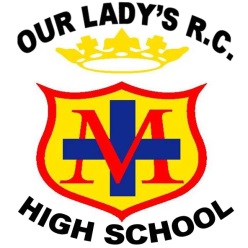 TEACHER OF GEOGRAPHYStart date: Easter 2021 (Earlier if possible)Salary:  MPS/UPS 
Contract term: Linked to Maternity (in the first instance).  Contract type: Full TimeWe are seeking to appoint an enthusiastic and inspirational Teacher of Geography to join our Humanities department to cover a 12 month maternity leave, in the first instance. The right candidate will be an exceptional teacher of Geography with a commitment to academic excellence and inspire a love of learning in young people. They will play a pivotal role in securing the very best outcomes for students of Geography at Our Lady’s.  We are looking for someone who will be involved in providing an enriched curriculum and opportunities to stretch and challenge all students.   We offer a vibrant and diverse community with students who are highly motivated and take responsibility for their learning. Our Lady’s is a heavily oversubscribed, successful Catholic school with a “Good” judgement from Ofsted and an excellent reputation across the Diocese of Salford.  We strive for academic excellence whilst also offering students a vast array of enrichment opportunities to help them discover and nurture their talents.  We pride ourselves on meeting the needs of each individual and ensuring positive outcomes for young people of all abilities. The successful candidate will benefit from:A supportive and nurturing working environment that provides high quality, professional, developmental experiences and opportunities for career progression.  Joining a team of highly skilled individuals, who consistently deliver high quality lessons. Prospective candidates are welcome to contact school for any further information or clarification about the role. Please telephone Sally Royle (PA to Headteacher) on 0161 507 9670 or email s.royle@olsc.manchester.sch.uk  On behalf of our students, thank you for your interest in our school.Closing date: 09.00 Monday 1st February. Our Lady’s RC High School is committed to promoting a diverse and inclusive community and ensuring equality of opportunity.  We welcome and encourage applications from everyone, including groups currently underrepresented in our workforce. For more information on how we champion and celebrate diversity and equality please visit our website: https://www.olhs-manchester.org.uk/equality-diversity/